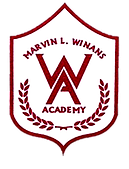 WINANS ACADEMY OF PERFORMING ARTSGOOGLE CLASSROOM STUDENT GUIDEG suite EducationPlease follow the instructions below to sign in to Google Classroom. Open Google Chrome and navigate to the following URL in your web browser: https://classroom.google.comSign in to your classroom portal using the email address provided by your teacher or schoolNext, select your role: Pick your role > I’m a StudentSelect “+” located in the upper right corner of the webpage - see example below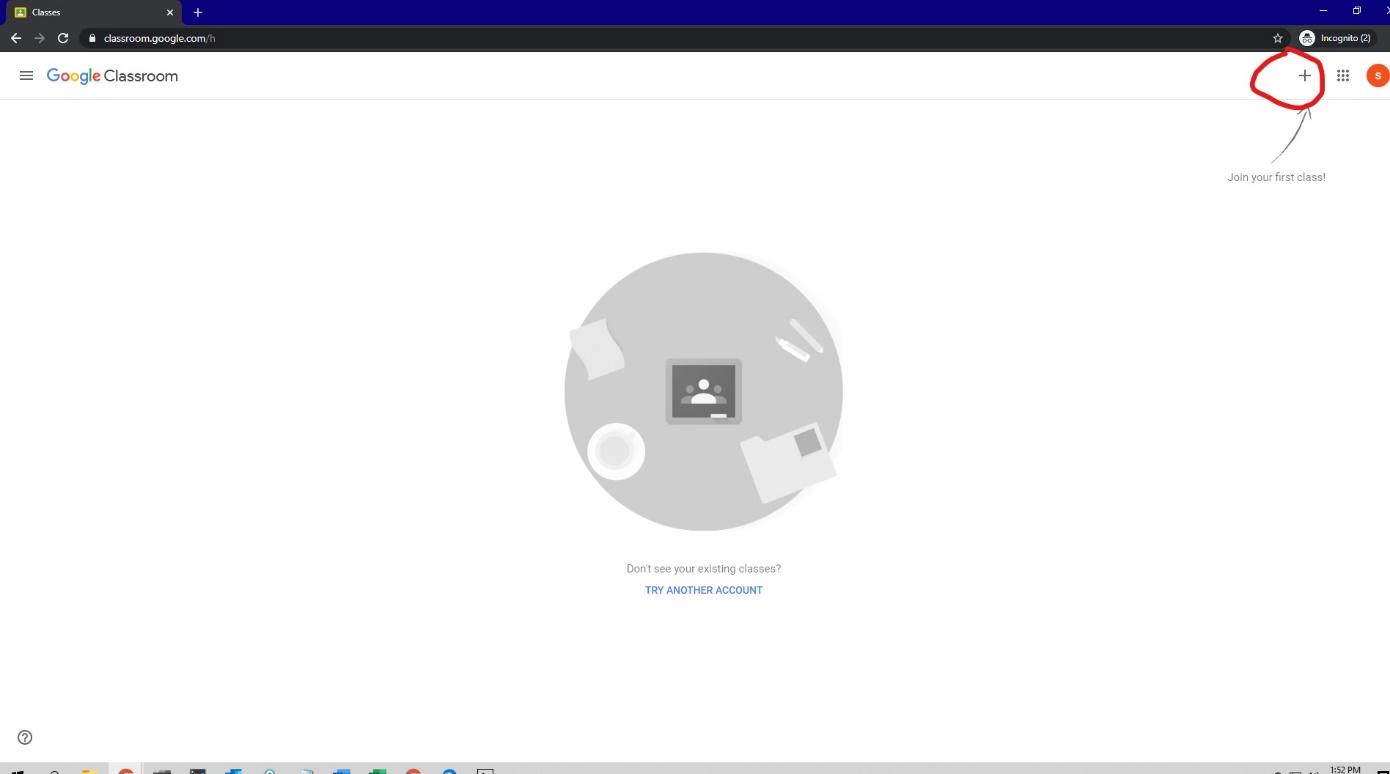 Enter the class code provided by your teacher or school. You will need to do this for each class you are enrolled in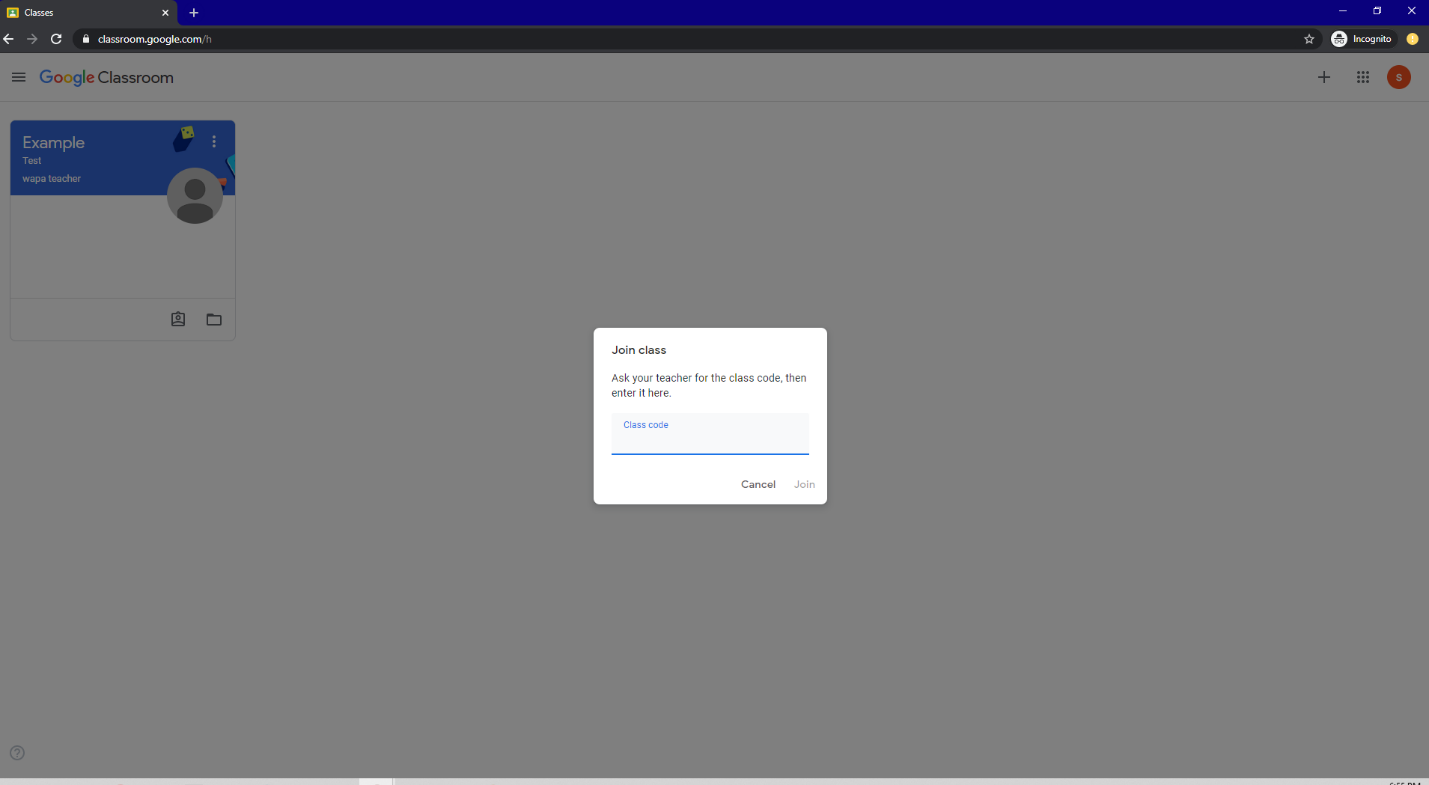 